סדנה לשימוש בטלפון חכם (אנדרואיד)* ב"יהל"לכל המעוניינים להרחיב את הידע והשימוש בטלפון החכם ובטאבלט בצורה נוחה ונכונההמדריך: שי היט – מומחה בתחום טכנולוגית תקשורת ומחשבים, בעל ניסיון רב בהדרכת מבוגרים.נושאי הלימוד:  הכרות עם מערכת ההפעלה אנדרואיד,  הכרות עם חלון היישומים ושולחן העבודה,  המצלמה וגלריית התמונות והסרטים , חיבור הטלפון למחשב,  גיבוי וסנכרון המידע יישומים חשובים, התקנה והסרה של אפליקציות,  תוכנות ZOOM ;  Whatsapp ,  תוכנות תחזוקה ועוד...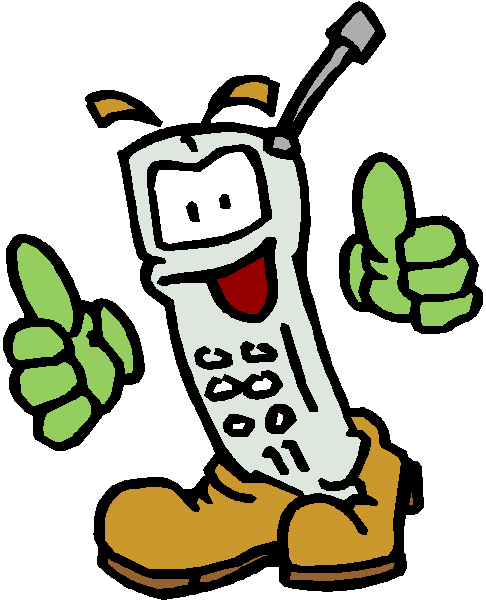 4 מפגשים של 3 שעות כל מפגש.              הסדנה תתקיים במהלך יולי בימי שני ב"יהל"        בתאריכים: 6.7; 13.7; 20.7; 27.7     בין השעות 09:00 – 12:00 עלות הסדנה:  200 ₪ לחברי העמותה, 250 ₪ לקהל הרחבההרשמה ב"יהל" עד 30.6.2020 תינתן עדיפות לחברי עמותת הוותיק!פתיחת הסדנה מותנית במספר הנרשמים מראש.ליצירת קשר: טל' – 04-9563188 (אירית) Bsyahel1@zahav.net.il  ההגעה עצמאית – לא באחריות "יהל"* הסדנה אינה מתאימה לבעלי טלפונים / טאבלטים מסוג אייפון / אייפד.* הפעילות בהתאמה ובכפוף לדרישות התו הסגול                                                           להתראות ב"יהל"